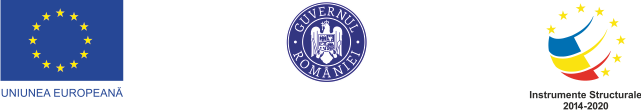 Proiect cofinanțat din Fondul Social European prin Programul Operațional Capital Uman 2014 – 2020Cod apel: POCU/991/1/3/Operaţiune compozită OS. 1.1, 1.2, Cod proiect 155068Titlul proiectului: Sprijin integrat pentru tinerii Neet's din regiunea Sud EstAxa Prioritara: Inițiativa locuri de muncă pentru tineriOperatiunea: Operațiune compozită OS. 1.1, 1.2Schema de ajutor de stat: Schema de ajutor de minimis “VIITOR PENTRU TINERII NEETs I”Beneficiar: NEI DIVIZIA DE SECURITATE SRLPartener: BEST WAY ADVISORY SRLAnexa 7GRILA DE EVALUARE ADMINISTRATIVĂ A PLANURILOR DE AFACERICRITERII MINIME OBLIGATORIINeîndeplinirea acestor criterii atrage automat respingerea Planului de afaceri din concurs!CriteriulDaNuCandidatul se incadreaza in categoria de grup tinta eligibil, cu indeplinirea tuturor specificatiilor detaliate in metodologieSolicitantul a depus dosarul candidaturii complet (toate anexele si documentele solicitate sunt conform metodologiei)  Sediul social propus si punctul de lucru este într-o localitate din regiunea    SUD ESTCodul CAEN aferent activității principale, precum și a principaleloractivități secundare este eligibil ?Planul de afaceri respectă modelul standard furnizat de administratorulschemei de minimis ?Planul de afaceri include tema secundara obligatoriePlanul de afaceri prevede explicit:-	asigurarea funcționării întreprinderii sprijinite prin schema de minimis(minim 12 luni);Planul de afaceri prevede explicit:- angajarea a minimum 1 persoană în maxim 6 luni de la demararea afacerii finanțate prin schema de minimis si mentinerea acestora si mentinerea locurilor de muncă create, pe o perioadă de minimum 6 luni de la finalizarea perioadei obligatorii de funcționare a afacerii de 12 luni.;Valoarea ajutorului de minimis solicitat este de maxim 25000 euro